Welcometo the Assembly of theUniversity Church of Christin Alpine HillsSunday, November 11, 2018                                                                                                                                                                                                                                                                                                                                                                                                                                                                                                                                         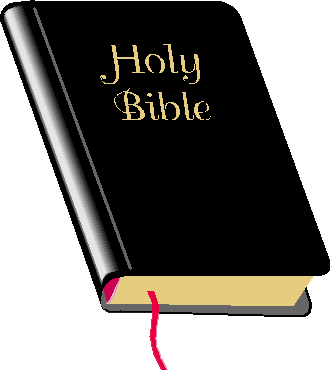 THIS MORNING’S LESSON:       “This is now, beloved, the second letter I am writing to you in which I am stirring up your sincere mind by way of reminder,  that you should remember the words spoken beforehand by the holy prophets and the commandment of the Lord and Savior spoken by your apostles.”  2 Peter 3:1-2 (NASB)PM SERVICE6:00 … Assembly … AuditoriumREGISTRATION REQUEST: Please use the cards in the pew in front of you to note your attendance (white for members and blue for visitors) and sign up for the Wednesday night meal.PARENTS OF children ages 3 – 6:Children’s Worship is provided during the morning worship. Children will be dismissed before the sermon. Worship OrderPraise Song Shepherd’s Welcome / PrayerSong Lord’s SupperSong OfferingSong Prayer Song ScriptureLessonInvitation Song RemindersDismissal Prayer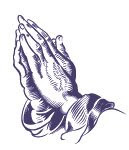  NEEDING OUR PRAYERS       HEALTH PROBLEMS:Additions / Updates: John Taylor: Springhill Memorial Hospital; Seizures, UTI & pneumonia.  Leo Colin: Sandy & Marshall’s brother-in-law; non hodgkin’s lymphoma; hospitalized, very sick.  Caleb Phillips: after seeing cardiologist at UAB, Caleb does have a congenital heart defect but it will not require surgery; he will follow-up with cardiologist here.  Jimmy Snider: Barbara Brewer’s nephew; stroke.  Macy Lawshee: Judy’s niece; high-risk pregnancy.  Robert Brookins: brother-in-law of the Burtons; heart issues & dementia.  Grover Beakley: Suzanne’s uncle; hospice.  Jeff Willis: recovering from shoulder surgery; address: 3012 Cottage Hill Rd Apt 352, Mobile 36606.  Kenny Heaton: esophagus is not working; on medicines for this problem.  Juanita Peterson: husband is the minister at Andrew Street Church of Christ; friend of the Burtons; major health issue. Linda Nolen: Shane’s mother; recovering from skin cancer surgery.  Mary Kathryn Harrison: J.T. & Rebecca’s daughter; severe health issues.  Kristina Rankin: rehab & wound care; infection in her leg; address: North Mobile Nursing & Rehab – Room A-14, address: 4525 St Stephens Rd, Prichard, AL 36613.  David Stewart: Rebekah Morrow’s grandfather (Waco, TX) 93 years old; recovering from a stroke.  Gloria Lawson: neighbor of Grady Wilson; brain surgeries & broken hip.  Ruth Taylor: Cecilia McCain’s mother; 92 years old; health issues.  Billy Sullivan: Janette’s brother; Springhill Senior Residence.  Jackie Pierce: mother of a classmate of Kenya; breast cancer.  Alecia Holder: friend of the Burtons; lung cancer.  Dora Wright: Randall’s sister-in-law; congestive heart.  Claudia Odom: life-long friend of Marie Rowe; cancer.  Debbie Jacobsen: friend of Laurie Shearer; ALS.  Diane Johnson: Ivy Shinn’s aunt; cancer.  Paige Prine: friend of Judy Luse; cancer.  Sonny & Janie Smith: brother & sister-in-law of Brenda; health issues.  Marcie Lopez: co-worker of Caroline Duncan; breast cancer.  Danya Bowers: Camilla’s sister; nursing facility in Ft. Walton Beach, FL.  Foster Family: neighbors of the Nelsons; wife has cancer; husband as he cares for her.  Junior Walton: Jean Weaver’s brother; health issues.  Dr. James Martin: family dentist of Judy; Leukemia.  Peggy Lewis: friend of Clint Duncan; lung cancer.  Hazel Thomas: Jason McCutcheon’s mother; MS.  Mark Taylor: John & Corrine’s son; bladder cancer.  Patricia Ellis: back issues.  Marsha Roark Harper: chemo.  OUR SHUT-INSIvy Johnson: North Mobile Nursing & Rehab – Room D-6, address: 4525 St Stephens Rd, Prichard, AL 36613. John & Corrine Taylor:  7324 Swedetown Rd, Theodore, AL  36582 / 653-7149.OTHERS NEEDING OUR PRAYERSFamily of George Holcomb: his funeral was held last Wednesday at Regency; former elder for many years at Western Hills & Regency.Annette Gartman Family: relatives of the Newbill family; tragic death of her son.Judith Miller: prayers for her daughter, Mary Maddlen & her aunt, Faye.Caleb & Maggie McGaughy: loss of their newborn son.Brandon & Emily Clark: death of infant daughter, Rosie; members at Robertsdale Church of Christ.All those affected by Hurricane Michael.Lewis Family: Friends of the Burton’s; family trying to adjust to the tragic loss of their 17 year old son.Howard Taylor: as he cares for John & Corrine.T.J. Warren: Diane Halstead’s grandson; USMC (Officer Candidate School) in Quantico, VA.Expectant mom:  Jennifer Wright:  January; It’s a boy!!Leaders of Nations.Leaders of the church world-wide.ANNOUNCEMENTS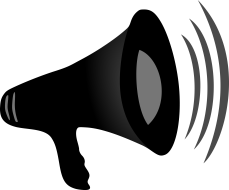 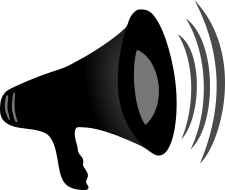 WELCOME: Carlotta Russell, PO Box 851027, Mobile, 36685 / 367-0028.  Please add Carlotta to FCU 1.HURRICANE RELIEF:  Receptacles are available at all exits to deposit your check or money to help with Hurricane Relief.  FCU 2 will meet TODAY in the Ladies class (east hall), immediately following worship service.REMINDER:**NEXT week is the week of Thanksgiving. Our mid-week assembly will be held on TUESDAY evening at 7:00 p.m.  **Congregational Christmas Fellowship will be held on Sunday evening December 9th.  We will begin service at 5:30 p.m. that evening.  NEXT SUNDAY EVENING, NO SERVICES HERE; EVERYONE IS ENCOURAGED TO ATTEND THE SONGFEST AT CREEKWOOD CHURCH OF CHRIST.  TIME: 6:00 – 7:30 P.M.  SEE FLYER POSTED ON WEST BULLETIN BOARD.THOSE TO SERVETODAY Sunday 11/11/18Scripture Reading  –  Richard HalsteadOpening Prayer –  Dorsey BurtonClosing Prayer –  Greg Howard Sr. Presiding  –  Luke PhillipsSupper Serving –  Caleb Phillips, Brad Phillips, Brad Phillips, Luke Phillips, Ryan BohlmanOpen Building (Sun. & Wed.):  Vince Formica.Worship Assignment Coordinator:  Dorsey Burton.Building Lock-Up: Nov. 1 – 15 -  Paul Wisdom;  Nov. 16-30 – Randall Wright.Sunday A.M. During Service:  Lobby Security / Greeter during service:  TODAY – Greg Howard Sr.  11/18 – Ronnie Smith.Sunday A.M. Lock–Up: Lock Doors / Parking Lot – TODAY  – Tony Douglas.  11/18 – Al. Newbill.Sunday P.M.:  TODAY – Richard Jay.  11/18 – David Shumaker.Wednesday PM.: Lock Doors & Lobby Greeter: 11/14 – Tony Douglas.  11/20 – Al Newbill.    Attendance Counter: Tanner Nolen & Luke Phillips.Run Projector:  Stan Newbill.Nursery – AM –  Lori Johnson, Kenya McQuirterPM –  Kee Kee McCutcheonWednesday – Judy LuseSunday A.M. Greeters for TODAY:  Front Lobby – Grady Wilson;  West – Tony Douglas; East – Al Newbill; Fellowship Hall – Greg Howard.Tuesday P.M. DEVOTIONAL: – Caleb Phillips.Transportation for Maurice Hill: Sunday AM – TODAY – Dorsey Burton.Transportation for Ken Lambert: Today & Wednesday – Jeremy.Transportation for Javia Warner - ASMS:TODAY:   Linda Nolen.  Communion Prep: Grady & Dawn Wilson.Demar Elam will be speaking to us during Bible Class & Worship on November 18th.WEDNESDAY PM MEAL**Main Menu Item: BAKED POTATO & SALAD.Preparation: Tony & Belinda; David Smith.Clean Up: Rebecca Eidt, Brenda Smith, Kylie Wilson.PANTRY ITEMSOatmeal, Jello, Tuna Helper, Vegetables, Canned Chicken, Pork & Beans.Please place pantry items in the blue container located in the west entrance or leave on table in the fellowship hall.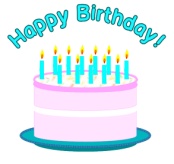   HAPPY BIRTHDAY!!November 13  …  Belinda DouglasNovember 15  … Cecilia McCainNovember 16 …  Grady WilsonNovember 17 … Wendy HowardNovember 19 … Eric DuncanCHAIR ELDER FOR THE MONTH:  VINCE FORMICA: HOME: 633-5474; Cell: 802-5129.TODAY: OPEN HOUSE at Mobile Christian School.  Time:  1:30-3:30 p.m.TEEN EVENTS:**TEENS are at GCBC for FUEL this weekend.**Parent’s Night Out on Dec. 8th from 4:30 – 7:30.  This is a night for parents of young children to have an opportunity to do some kid free Christmas shopping.  This is for children ages 3 years old – 5th grade.  We will have games, pizza, and a movie!!  This is a FREE event.OUR OFFERING11/4/18 … 8,416.19YTD Average … 7,114.00BUDGET … 6,800.00 THANK YOU RECEIVED:Dear University Family,“Thank you for the prayers, meals, cards and well wishes due to my rotator cuff surgery.  Your kindness is immeasurable and greatly appreciated.My wife and I could not have asked God for a better church family.”In Christian love,Jeff Willis